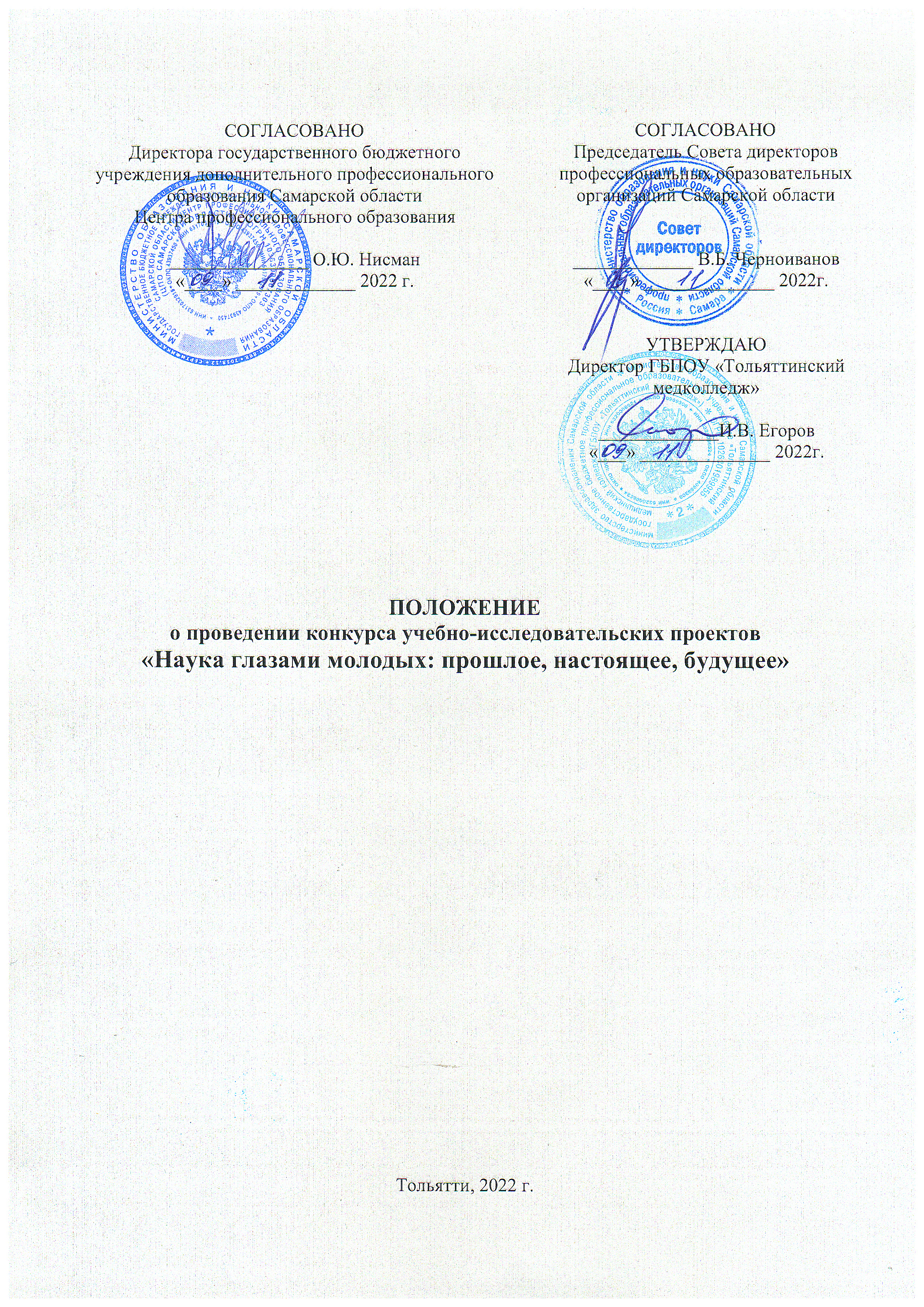 Общие положенияНастоящее Положение устанавливает цель конкурса учебно-исследовательских проектов «Наука глазами молодых: прошлое, настоящее, будущее» (далее –  Конкурс) и порядок его проведения.Цель Конкурса – привлечение внимания молодежи к исследовательской деятельности в науке, обмен опытом исследовательской деятельности.Организатором Конкурса является государственное бюджетное профессиональное образовательное учреждение «Тольяттинский медицинский колледж» (далее – ГБПОУ ТМедК). Методическую и организационную поддержку Конкурса обеспечивают государственное бюджетное учреждение дополнительного профессионального образования Самарской области Центр профессионального образования, Совет директоров профессиональных образовательных организаций Самарской области.Участниками Конкурса являются обучающиеся профессиональных образовательных организаций Самарской области.Форма участия в конкурсе очная с применением дистанционных технологий – защита конкурсной работы (доклад по исследуемой теме с презентацией).Содержание Конкурса и порядок его проведения2.1 Конкурс включает в себя работу по следующим направлениям:математика, физика, информатика;правовые дисциплины, экономика;русский язык, литература, иностранный язык;химия, биология;история, философия, обществознание;медицина, психология, социология;физическая культура.Направления могут изменяться, в зависимости от поданных заявок.Дата проведения Конкурса 20 декабря 2022г. Точное время и ссылка на подключение для участие в Конкурсе будет высылаться участникам на эл.адрес, указанный в заявке (Приложение 1) 09.12.2022г.2.2 Время выступления каждого участника - не более 7 мин.2.3 Секции по направлениям формируются оргкомитетом с учетом поданных заявок. Оргкомитет оставляет за собой право, присланные работы перенаправлять в другие секции.2.4 Оценку выступлений и научно-исследовательских работ участников Конкурса осуществляет жюри, состав которого формируется по каждой секции оргкомитетом.2.5 Преподаватели других профессиональных образовательных организаций могут принять участие в Конкурсе в качестве членов жюри. Для этого необходимо направить заявку (Приложение 2) до 05.12.2022 г. включительно.Если преподаватель готовит студента для участия в Конкурсе, то его участие в качестве члена жюри не рассматривается.2.6 Обучающиеся ТМедК и филиалов могут принимать участие в Конкурсе. Оценка результатов участников основного структурного подразделения ТМедК и филиалов производится на общих основаниях.2.7 По результатам выступлений участников Конкурса, в соответствии с критериями оценки выступлений (Приложение 3), жюри определяет победителя (1 место) и призеров (2 и 3 место) в каждой секции, при условии не менее 10 участников. При равном количестве баллов, набранных участниками Конкурса, победитель или призер определяется прямым голосованием всех членов жюри секции.Победители и призеры награждаются дипломами I, II и III степени, участники – сертификатами, руководители образовательных организаций – благодарственными письмами. Отчет о результатах работы Конкурса будет опубликован до 26 декабря 2022 г. на официальном сайте ГБПОУ ТМедК www.tmc-tlt.ru2.8 Заявки на участие в Конкурсе (приложение 1) принимаются до 09 декабря 2022г. (включительно) на e-mail: colmedtlt.metod@yandex.ru c пометкой «КОНКУРС УИРС». Организация КонкурсаОрганизационные мероприятия по подготовке Конкурса осуществляет оргкомитет, состав которого утверждается приказом директора ГБПОУ ТМедК.Оргкомитет осуществляет подготовительную, организационную и методическую работу, взаимодействие с заинтересованными лицами и организациями; готовит наградные материалы для участников Конкурса; организует подведение итогов Конкурса.Участие в Конкурсе бесплатное.Координаты оргкомитета и ответственные лица:Адрес: государственное бюджетное профессиональное образовательное учреждение «Тольяттинский медицинский колледж», г. Тольятти, ул. Строителей, 7. Тел.: 8(8482) 28-26-08E-mail: colmedtlt.metod@yandex.ru Селиванова Светлана Викторовна – заведующий методическим кабинетом, 28-26-08, 8- 927-792-10-82Потомкина Оксана Викторовна – методист, 28-26-08, 8-917-945-60-82.Приложение 1к Положению о проведении КонкурсаЗаявка на участие в конкурсе учебно-исследовательских проектов«Наука глазами молодых: прошлое, настоящее, будущее»*Наименование  файла должно содержать фамилию автора (авторов) и наименование ОО. Например: Иванова М_ТМедК_заявкаПриложение 2к Положению о проведении КонкурсаЗаявка на участие в конкурсе учебно-исследовательских проектов«Наука глазами молодых: прошлое, настоящее, будущее» в качестве члена жюри*Наименование  файла должно содержать фамилию автора (авторов) и наименование ОО. Например: Иванова М П_ТМедК_заявка_жюриПриложение 3к Положению о проведении КонкурсаКритерии оценки выступлений участников Конкурсаактуальность темы;соответствие цели и задач теме работы;степень достижения поставленной цели;наличие практической (экспериментальной) части работы;анализ полученных результатов;четкая формулировка обоснованных выводов;значимость практической работы (практический выход);логика построения выступления;ответы на вопросы, умение вести дискуссию;культура выступления.оценка презентации;соблюдение регламента (не более 7 мин.)Образовательная организация (полное и сокращенное наименование ОО)ФИО руководителя (директора) ОО (полностью)ФИО (полностью), номер телефона ответственного за составление заявкиФамилия и имя участника (полностью) ФИО (полностью) и должность научного руководителя Направление работыНазвание работы  Электронный адрес для отправки  информации о проведении конкурса и  наградных материалов Образовательная организация (полное и сокращенное наименование ОО)Фамилия, имя, отчество преподавателя (полностью) Фамилия, имя, отчество преподавателя (полностью)  в дательном падежеНаименование преподаваемой дисциплиныНаправление Конкурса, предпочтительное для участия в качестве члена жюри  Электронный адрес для отправки  информации о проведении конкурса и  наградных материалов 